Fiche d’inscription 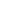 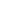 Nom : ……………………………………………….Prénom : ……………………………………………L’âge et date de naissance : …………………………………Nom et date du stage : ………………………………………Parents : Nom  :…………………………………………….Prénom :………………………………………….Numéro de téléphone :………………………………………….Adresse mail :…………………………………………………...Personne de contact direct en cas de problème : Lien avec l’enfant : ……………………………………………..Nom : …………………………………………………………...Prénom : …………………………………………………………Numéro de téléphone : …………………………………………..Fiche médicale : L’enfant est-il allergique ou particulièrement sensible :à des médicaments ? oui - non . Si oui, lesquels ? à certaines matières ou aliments ? oui – non .  Si oui lesquels ? Autres renseignements utiles :…………………………………………………………………………………………………Autre : La garderie est à partir de 8h00 au matin, jusqu’à 17h00 au soirMatin :    Oui - Non     🡪  Si oui heure du matin : Soir :    Oui - Non       🡪 Si oui heure du soir : Lors des repas : il mange ce qu’il veut – il doit tout manger Acceptez-vous que votre enfant soit pris en photo et que ces photos puissent apparaître sur notre page Facebook ?   Oui – Non Y-at-il une activité physique que votre enfant ne veut absolument pas faire ? 
Si oui laquelle ? ………………………………………………………………Modalité de paiement : Un acompte de 30€/enfant est demandé à l’inscription sur le compte professionnel de l’A.S.B.L. : 

BE16 7320 5275 0974 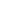 Le solde est à verser au plus tard 10 jours avant le début du stage (merci de nous apporter la preuve de ce paiement lors de l’arrivée de l’enfant au stage)En cas de paiement de dernière minute, merci de nous apporter l’argent le premier jour du stage en liquide (sous enveloppe fermée) et un reçu au nom de l’association vous sera délivré.N’oubliez pas de mentionner en communication le nom et prénom de votre (vos) enfant(s), ainsi que la (les) date(s) de stage(s).L’équipe Trop’s Sport Vous remercie d’avance pour votre confiance ainsi que de l’attention que vous nous prêté.Signature : 